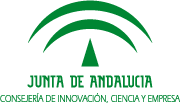 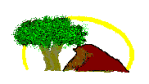 JUSTIFICACIÓN DE FALTA DE ASISTENCIA A CLASED/Dña____________________________________, con DNI nº ___________________________,       Padre/Madre/Tutor del Alumno/a  ___________________________________________________,matriculado/a en el curso ______________, justifico la/s falta/s de asistencia a clase de mi hijo/a que tuvo lugar el/los días _________________ de _________ de 20__, entre las ____ y las ____ horas por los siguientes motivos: ______________________________________________________________________________ ________________________________________________________________________________Y para que surta los efectos oportunos ante el/la tutor/a o ante la Jefatura de Estudios, firmo la presente Justificación.En _____________a ____ de ______________ de 2.0____Fdo:________________________________(Padre/Madre/Representante Legal)  ------------------------------------------------------------------------------------------------------------------------             JUSTIFICACIÓN DE FALTA DE ASISTENCIA A CLASED/Dña____________________________________, con DNI nº ___________________________,       Padre/Madre/Tutor del Alumno/a  ___________________________________________________,matriculado/a en el curso ______________, justifico la/s falta/s de asistencia a clase de mi hijo/a que tuvo lugar el/los días _________________ de _________ de 20__,entre las_____ y las____horas por los siguientes motivos: ________________________________________________________________________________ ________________________________________________________________________________Y para que surta los efectos oportunos ante el/la tutor/a o ante la Jefatura de Estudios, firmo la presente Justificación.En ___________ a ____ de ______________ de 2.0____Fdo:________________________________(Padre/Madre/Representante Legal)  